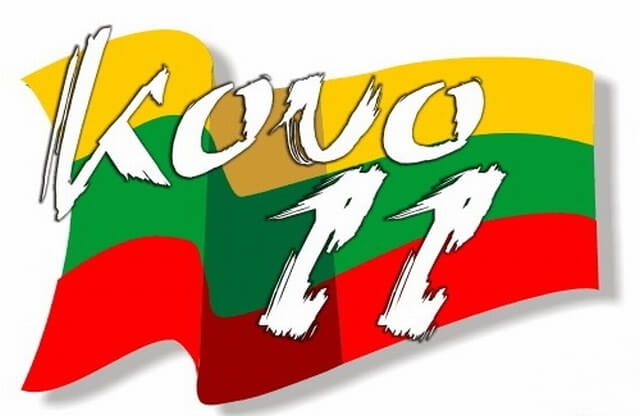 Kovo 11-oji – Lietuvos Nepriklausomybės atkūrimo diena
TRAKŲ RAJONO SAVIVALDYBĖS ADMINISTRACIJOS ŠVIETIMO SKYRIAUS 2020 M. KOVO MĖNESIO VEIKLOS PLANASPROJEKTO ,,LYDERIŲ LAIKAS 3“ SAVIVALDYBĖS POKYČIO PROJEKTO ĮGYVENDINIMASDĖMESYS VERTINIMO KRITERIJŲ AIŠKUMUISkyriaus vedėja									Dalia DzigienėPriemonės pavadinimasData, laikasAtsakingiDalyviaiVieta12345Lietuvių kalbos ir literatūros įskaitos vykdymo pradžia (laiko ir vietos nustatymas, paskirtų vykdymo ir vertinimo komisijų informavimas)Kovo 1–balandžio 19 d.Mokyklų direktoriai,R. ŽukienėIV klasių mokiniai, buvę mokiniaiGimnazijos, Elektrėnų profesinio mokymo centro Aukštadvario skyrius, Trakų suaugusiųjų mokymo centrasDiskusija :"Švietimo tolygumas ir kokybė: kelias į kiekvieno vaiko sėkmę".kovo 2 d. 13:00 – 15:00 val.D. DzigienėTrakų rajono savivaldybės tarybos nariai; VDU Švietimo akademijos atstovai; Savivaldybės administracijos atstovai; Sveikatos biuro atstovai;Švietimo įstaigų bendruomenių atstovai; Pedagoginės psichologinės tarnybos atstovai; TBKTrakų rajono savivaldybėVytauto g. 33, Trakai (Tarybos posėdžių salė) II a.Paraiška dėl dalyvavimo veiksmo tyrime ,,Bandomasis elektroninis nacionalinis 4 ir 8 klasių mokinių pasiekimų patikrinimas 2019-2020 m. m.“Iki 6 d.N. ŠidlauskienėNŠAŠvietimo skyriusLeidinių, grožinės literatūros, gautos iš ŠAC atvežimas, paskirstymas ir išdavimas bendrojo ugdymo mokykloms ir ikimokyklinėms įstaigoms1-29 d.LankaitėMokyklų direktoriai, kiti darbuotojaiŠvietimo skyriusMokytojų praktinės veiklos stebėjimas ir vertinimas 2–31 d. Švietimo skyriaus specialistai, mokyklų vadovaiMokytojai, siekiantys įgyti mokytojo metodininko kvalifikacines kategorijasMokyklos, kuriose yra įsakymais paskirti mokytojų praktinės veiklos vertintojai Savivaldybės tarybos sprendimų projektų rengimasIki 10 d.A. JakonisR. ŽukienėN. ŠidlauskienėŠvietimo įstaigų direktoriaiŠvietimo skyriusInformacijos pateikimas dėl 2020-2021 m. m. klasių komplektų skaičių ir mokinių skaičiaus vidurkio klasėse nustatymo.(forma pridedama)Iki 10 d. A. JakonisŠvietimo įstaigų direktoriaiŠvietimo skyriusEl. p. alina.jakonis@trakai.ltLietuvos moksleivių dainų šventės „Tau“ Dainų dienos chorų perklausa13 d.  16.10 val.17.00 val. N. ŠidlauskienėTrakų pradinės mokyklos jaunučių choras (vad. S. Stasiūnaitė LuskevičienėI. Steponavičienė)Lentvario Motiejaus Šimelionio gimnazijos merginų choras (vad.E. Aliukonytė)Trakų pradinė mokyklaLentvario Motiejaus Šimelionio gimnazijaPrašymų pateikimas dėl ikimokyklinių/priešmokyklinių ugdymo įstaigų/grupių uždarymo vasaros atostogų metu   Iki 18 d.A. JakonisŠvietimo įstaigų vadovaiŠvietimo skyriusUžsienio (anglų, rusų) kalbų valstybinių brandos egzaminų kalbėjimo dalies vykdymo grupių ir vertinimo komisijų derinimas ir tvirtinimas  16–31 d. d.R. ŽukienėBendrojo ugdymo mokyklų, vykdančių vidurinio ugdymo programą, vadovai, mokytojaiŠvietimo skyriusMenų (dailės) MB egzamino mokinių kūrybinių darbų aprašų vertinimas  17 d.9.00 val.R. Žukienė,J. MartyncevienėLentvario Motiejaus Šimelionio, Onuškio Donato Malinausko, Paluknio „Medeinos“, Trakų Vytauto Didžiojo gimnazijų mokiniai, pasirinkę dailės MBETrakų Vytauto Didžiojo gimnazijos dailės kab. (Nr. 128)Technologijų MB egzamino mokinių baigiamųjų darbų aprašų vertinimas18 d.9.00 val.R. Žukienė,V. LesauskienėAukštadvario, Lentvario Motiejaus Šimelionio, Onuškio Donato Malinausko, Rūdiškių ir Trakų Vytauto Didžiojo gimnazijų mokiniai, pasirinkę technologijų MBELentvario Motiejaus Šimelionio gimnazijos salėTechnologijų MB egzamino mokinių baigiamųjų darbų aprašų vertinimas18 d.12.00 val.R. Žukienė,L. RuškevičiūtėTrakų suaugusiųjų mokymo centro mokiniai, pasirinkę technologijų MBETrakų suaugusiųjų mokymo centro salėTechnologijų MB egzamino mokinių baigiamųjų darbų produktų ir baigiamųjų darbų pristatymų vertinimas19, 20 d. d. 9.00 val.R. Žukienė,L. RuškevičiūtėTrakų suaugusiųjų mokymo centro mokiniai, pasirinkę technologijų MBETrakų suaugusiųjų mokymo centro salė ir A klasėTechnologijų MB egzamino mokinių baigiamųjų darbų produktų ir baigiamųjų darbų pristatymų vertinimas24 d.8.00 val.R. Žukienė,V. LesauskienėAukštadvario, Lentvario Motiejaus Šimelionio, Onuškio Donato Malinausko, Rūdiškių ir Trakų Vytauto Didžiojo gimnazijų mokiniai, pasirinkę technologijų MBELentvario Motiejaus Šimelionio gimnazijos technologijų kabinetasMenų (dailės) MB egzamino mokinių kūrybinių darbų ir kūrybinių darbų pristatymų vertinimas26 d.9.00 val.R. Žukienė,J. MartyncevienėLentvario Motiejaus Šimelionio, Onuškio Donato Malinausko, Paluknio „Medeinos“, Trakų Vytauto Didžiojo gimnazijų mokiniai, pasirinkę dailės MBETrakų Vytauto Didžiojo gimnazijos dailės kab. (Nr. 128)Informacinis renginys projekto „Skaitmeninio ugdymo turinio kūrimas ir diegimas" savivaldybių koordinatoriams27 d.10.00 val.R. ŽukienėŠvietimo padalinių atstovai, koordinuojantys savivaldybėse ugdymo turinio atnaujinimo vyksmąNacionalinė švietimo agentūraLietuvos moksleivių dainų šventės „Tau“ Šokių dienos dalyvių pasirodymų apžiūra20 d. 14.00 val. N. ŠidlauskienėR. KurminE. KeizikTrakų meno mokyklos jaunių šokių kolektyvas (vad. V. Bagdonienė)VšĮ Trakų kultūros rūmų šokių kolektyvas (vad. V. Bagdonienė)Trakų r. Rykantų UDC vaikų tautinių šokių kolektyvas (vad. A. Česnakauskienė)Trakų kultūros rūmaiParaiškos pateikimas dėl dalyvavimo Trakų rajono savivaldybės mokyklų 2,4,6 ir 8 klasių nacionaliniame mokinių  pasiekimų patikrinime (NMPP)Iki 10 d. N. ŠidlauskienėTrakų rajono savivaldybės administracija, NECŠvietimo skyrius OLIMPIADOS IR KONKURSAIOLIMPIADOS IR KONKURSAIOLIMPIADOS IR KONKURSAIOLIMPIADOS IR KONKURSAIOLIMPIADOS IR KONKURSAIInformacijos pateikimas dėl dalyvavimo Mokyklų edukacinių erdvių 2020 metų konkurse. https://www.lmnsc.lt/apziuros_konkursas/Iki 6 d.A.JakonisTrakų r. švietimo įstaigosŠvietimo skyrius. Informacijos pateikimas el. p alina.jakonis@trakai.ltLietuvos mokinių dailės olimpiada3 d.9. 00N. ŠidlauskienėM. Kuzborski8 ir I–IV kl. bendrojo ugdymo mokyklų užsiregistravę mokiniaiTrakų gimnazijaPradinių klasių mokinių lietuvių kalbos konkursas ,,Aš moku rašyti". 5 d.9.50 val.I. Nevedomskienė, S.  Stasiūnaitė-Luskevičienė.A. JakonisTrakų rajono  ir Ukmergės Dukstynos pagrindinės mokyklos ketvirtų klasių mokiniai. Trakų pradinė mokyklaTautinių mažumų mokyklų 3-4 klasių mokinių skaitovų konkursas, skirtas poeto Justino Marcinkevičiaus kūrybai.10 d.10.00 val.S. Andrulevičiūtė.Tautinių mažumų mokyklų 3 ir 4 klasių mokiniai.Trakų gimnazijaLietuvos mokinių meninio skaitymo konkurso regioninis (III) etapas13 d.J.StulginskienėJ. IgnatovičD. DzigienėN.ŠidlauskienėLietuvos mokinių meninio skaitymo konkurso II etapo laimėtojai, 5–8 ir 9–12 kl. mokiniai Rūdiškių gimnazijaRajoninė mokinių geografijos olimpiada17 d.9.00 val.R. ŽukienėV. Diugevič9-10 klasių ir I-IV gimnazijų klasių mokiniai, I etapo laimėtojaiTrakų gimnazijaTarptautinis matematikos konkursas ,,KENGŪRA“19 d.9.00 val.I. Lankaitė1-8 klasių ir I-IV  gimnazijų klasių mokiniai.(Dalyvių registracija per mokymo ugdymo įstaigas iki vasario 20 d.)Trakų r. mokyklos5–8 kl. mokinių biologijos olimpiados II etapas25 d. 9.00 val. N. Šidlauskienė R. Karpovičienė5–8 kl. bendrojo ugdymo mokyklų užsiregistravę mokiniaiSenųjų Trakų Kęstučio pagrindinė mokyklaGerosios patirties sklaida: pranešimas "Skatinimas simboliais motyvuojant mokinius". 26 d9.00 h.F. Grambienė Trakų rajono pradinio ugdymo mokytojai.Trakų r. Rūdiškių gimnazija, Trakų g. 71, Rūdiškės.Lietuvos pradinukų matematikos olimpiada 3–4 klasės26 d9.00 h.JakonisJ. IgnatovičJ. Dulskienė3–4 klasių mokiniaiTrakų r. Rūdiškių gimnazija, Trakų g. 71, Rūdiškės.RAJONO MOKYTOJŲ METODINIŲ BŪRELIŲ VEIKLARAJONO MOKYTOJŲ METODINIŲ BŪRELIŲ VEIKLARAJONO MOKYTOJŲ METODINIŲ BŪRELIŲ VEIKLARAJONO MOKYTOJŲ METODINIŲ BŪRELIŲ VEIKLARAJONO MOKYTOJŲ METODINIŲ BŪRELIŲ VEIKLAPradinio ugdymo metodinė diena.Atvira kūno kultūros pamoka 4 klasėje ,,Vikriosios spalvos" .Praktinis užsiėmimas ,,Kimekomi" margučio gamyba.5 d. 9.50 val. 10.40 Val.I. NevedomskienėŽ. Kacelavičienė,G. Taškuvienė, Trakų rajono ir Ukmergės Dukstynos pagrindinės mokyklos pradinių klasių mokytojai.Trakų pradinė mokyklaMetodinis renginys „Patirtinio ugdymo(si) metodo taikymas plėtojant vaikų sveikos gyvensenos įgūdžius ir aplinkosaugos sampratą“. 5 d.12.45A. JakonisJ. StrelčiūnienėA. SevriukTrakų r. ikimokyklinio ir priešmokyklinio ugdymo pedagogai.Lentvario lopšelis-darželis ,,Svajonėlė“(Klevų al. 28A, Lentvaris)Rajono  socialinių pedagogų posėdis 9 d. 13 val.Leonora DaugudieneŠvietimo įstaigų socialiniai pedagogaiBirutės 42, Trakai.Trakų rajono logopedų, specialiųjų pedagogų metodinio būrelio pedagogų išvyka į Kauną, į Prano Daunio ugdymo centrą, kuriame ugdomi vaikai, turintys didelių ir labai didelių elgesio ir emocijų sutrikimų. 18 d.7.30 val.Edita KristapavicienėTrakų rajono logopedų, specialiųjų pedagogų metodinio būrelio pedagogaiPrano Daunio ugdymo centrasKVALIFIKACIJOS TOBULINIMO RENGINIAIKVALIFIKACIJOS TOBULINIMO RENGINIAIKVALIFIKACIJOS TOBULINIMO RENGINIAIKVALIFIKACIJOS TOBULINIMO RENGINIAIKVALIFIKACIJOS TOBULINIMO RENGINIAISeminaras anglų kalbos mokytojams: Different Perspectives - Helping teenagers develop a critical eye. Seminarą ves knygyno "Krisostomus" lektorė.12d. 14.00Vita Sadauskienė Registracija į seminarą  el.paštu iki  kovo 6 ienos   - vita.kersyte@gmail.com Mokyklų anglų kalbos mokytojosLentvario Motiejaus Šimelionio gimnazija. Seminaras nemokamas, dalyviai gaus pažymėjimus. 